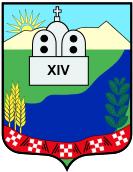 Барање за приемкај Градоначалникот на општина KончеИме и презиме:Адреса:3. Телефон:	e-mailОбразование:Работен статус:ВработенНевработенДруго______________________________________________________________________________Барањето за прием е од областа:ВработувањеКомуналииКултураСоцијална заштитаУрбанизамЕкологијаСпортОбразованиеЗдравстеван заштитаДруго___________________________________________________________________________(да се наведе причината)7. Цел на барање:(*подносителот на барањето, описно да ја изрази целта на барањето)8. Дали и до кои општински органи досега сте се обратиле?Датум:	Подносител на барање:Sekoj Gra|anin, koj Bara priem kaj Gradona~alnikot, li~no go popolnuva ovoj formular. ** Op{tinata go zadr`uva pravoto да одговори na Baraweto.